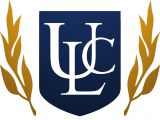 Contribution to My Community CommitmentI, known as, …………………………………………………………………………………………………Kindness Credit Account number …………………………………………………………………………..Hereby commit an unconditional promise to engage in my local Kindness Credits Project supporting the community to support me and my family through investing 5 hours of my priceless human energy in the form of 1.Trade / Skill or Service………………………………………………………………………………Or 2.by converting ……… amount of slave tokens into a Kindness Credits Claim of produce from the www.kindnesscredits.wixsite.com/kindnessconvert  per week instead of supporting supermarkets or tax paying systems to access my requirements.In return I can expect to discharge all my liabilities and access my resources while being protected from unlawful activities against me and all members of our trust in addition to freedom from persecution in accordance the Universal Law Community Trust Constitution that I have agreed to when I Assigned my Consent to the Trust.In autographing this document I enter into this agreement knowingly and comprehend fully that if I fail to honor my unconditional promise that all Surety that the Trust is offering in return for this exchange will be re assigned. Address or postcode ……………………………………………………………………………………………………………………(for project demographic purpose only)Autograph of Live Borne Being……………………………………………………………………………………………………………………Date  of  Commitment / Promise ………………………………ULC Accepted and converted date and time (Trust Use only) ……………………………………………………………………………………………………………………